.Intro: 16 countsSection 1:  R Dorothy, L Dorothy, Rock Fwd R, Recover, Shuffle BackSection 2: Back Rock, Shuffle Fwd, Step ¼ Turn, Cross ShuffleSection 3: Side rock, Behind Side Cross, Side rock ¼ Turn, Shuffle fwdSection 4:  Skate Fwd X 2, Shuffle fwd, Rocking ChairSection 5:   R Cross Samba, L Cross Samba, Cross, Back, ¼, Cross & CrossSection 6:  Side rock, & side rock, sailor ¼ turn , walk, walkSTART THE DANCE AGAINRestart: Wall 3 after the first 2 section.  Replace Step ¼ turn and Cross shuffle in section 2 with Step ½ turn and walk, walk.Restart: wall 6 after Rocking Chair in section 4.ENDING: In the last wall, after shuffle fwd (section 2), step turn stepAnn-Jeanett Ramsvatn annjeanettramsvatn@gmail.com, DenmarkTalking About Us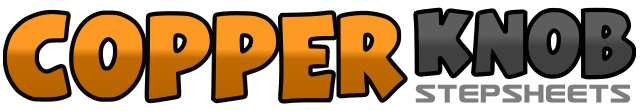 .......Count:48Wall:2Level:Improver.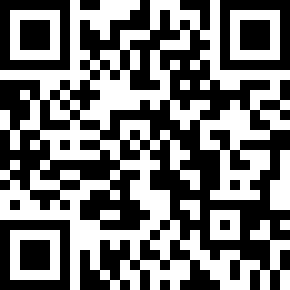 Choreographer:Ann-Jeanett Ramsvatn (DK) - July 2020Ann-Jeanett Ramsvatn (DK) - July 2020Ann-Jeanett Ramsvatn (DK) - July 2020Ann-Jeanett Ramsvatn (DK) - July 2020Ann-Jeanett Ramsvatn (DK) - July 2020.Music:Talking About Us - Lisa BørudTalking About Us - Lisa BørudTalking About Us - Lisa BørudTalking About Us - Lisa BørudTalking About Us - Lisa Børud........1-2&Long step diagonally fwd R, lock L behind R, small step fwd R3-4&Long step diagonally fwd L, lock R behind L, small step fwd L5-6Rock fwd R, recover weight on L7&8Step back on R, Step L next to R, Step back on R1-2Rock back on L, Recover weight on R3&4Step fwd on L, Step R next to L, Step fwd on L5-6Step fwd on R, Pivot ¼ turn L, Recover on L7&8Cross R over L, Step L to L side, Cross R over L1-2Rock L to L side, Recover on R3&4Step L behind R. Step R to R side. Cross L over R5-6Step R to R side, Turn ¼ turn L, Recover on L7&8Step fwd on R, Step L next to R, Step fwd on R1-2Skate L fwd, skate R fwd3&4Step fwd on L, Step R next to L, Step fwd on L5-6Rock fwd on R, Recover on L7-8Rock Back on R, Recover on L1&2Cross R over L, rock L to L side, recover on R3&4Cross L over R, rock R to R side, recover on L5-6 &Cross R over L, step back on L, ¼ R stepping R to R side7&8Cross L over R, step R to R side, cross L over R1-2Rock R to R side, Recover on L&3-4Step R Next to L, Rock L to L Side, Recover on R5&6Step L Behind R Turning ¼ Turn L, Step R Next to L, Step Fwd on L7-8Walk Fwd R-L